CURRICULO LOMCE DE RELIGIÓN Y MORAL CATÓLICA BACHILLERATOFebrero 2015INTRODUCCIÓN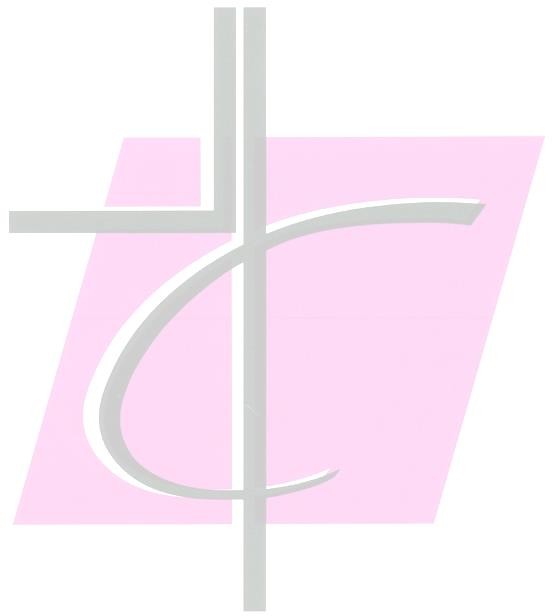 La educación, entendida como un proceso que pretende el pleno desarrollo de la personalidad del alumno, favorece la maduración del conjunto de sus dimensiones, ayudándole a formarse su identidad al tiempo que le introduce de manera activa en la sociedad.La dimensión religiosa, con su sentido globalizador, es una de las que más contribuye al logro de una auténtica maduración de la persona. El carácter integral de la educación reclama una concepción de la realidad, una cosmovisión, en la que se descubre el verdadero sentido de lo que uno es y de lo que hace.La etapa de Bachillerato supone, desde el punto de vista psicoevolutivo, la búsqueda de la autonomía, lo que conlleva un permanente contraste entre el presente y la tradición para afrontar el futuro. El alumno comienza a releer su historia a la luz de su propia experiencia, cuestionando el depósito transmitido de saberes, creencias y experiencias recibidas.La enseñanza de la religión católica ayuda a iluminar la historia personal y social, a respetar e interpretar el conjunto de valores y significados presentes en la realidad, ofreciendo claves de interpretación que dan sentido a lo que hacemos.El artículo 24 de Real Decreto 1105/2014 otorga al Bachillerato la finalidad de proporcionar al alumnado formación, madurez intelectual y humana, conocimientos y habilidades que le permita desarrollar funciones sociales e incorporarse a la vida activa con responsabilidad y competencia. A dichos logros puede contribuir de manera satisfactoria la enseñanza de la religión, facilitando el desarrollo del juicio crítico, enseñando a observar y analizar la realidad con respeto, en claves de libertad, responsabilidad, verdad y apertura a la cuestión del sentido.El presente currículo toma en consideración el aprendizaje por competencias propuesto por la reforma educativa y busca, desde la antropología cristiana, la consecución y dominio de las mismas. Dado que la competencia supone una combinación de habilidades prácticas, conocimientos, motivación, valores éticos, actitudes, emociones y otros componentes sociales, se esfuerza por reflejar la aportación específica que esta enseñanza ofrece al proceso humanizador que conlleva la educación.La importancia que la asignatura de religión otorga a la inculturación de la fe, en los distintos contextos, es un hecho positivo que la convierte en un magnífico instrumento para la comunicación y el diálogo en un mundo cada vez más plural. A su vez, asumecomo punto de partida los objetivos que se fijan en la etapa para el desarrollo de las diversas capacidades.Conviene destacar en el haber de esta asignatura la ayuda a la promoción de los derechos humanos y al ejercicio de la verdadera ciudadanía, fomentando la corresponsabilidad en la construcción de una sociedad justa y equitativa. Se preocupa también de conseguir en los alumnos una madurez personal y social que les permita actuar de forma responsable y autónoma, desde un espíritu crítico y constructivo.No menos importante es la ayuda que presta al alumno para conocer y valorar críticamente, desde una cosmovisión cristiana, las realidades del mundo contemporáneo y sus antecedentes históricos, destacando la labor de la Iglesia en todo el enriquecimiento cultural.Esta asignatura promueve también el desarrollo de la sensibilidad artística y literaria, así como el criterio estético, mostrando la belleza, la verdad y el bien como fuentes del enriquecimiento personal y cultural.Para el logro de estos objetivos, a través de los procesos de enseñanza-aprendizaje, el currículo de religión en Bachillerato propone la división de sus contenidos en cuatro bloques temáticos: antropología cristiana, doctrina social de la Iglesia, relación razón, fe y ciencia y, por último, la Iglesia como generadora de cultura a lo largo de la historia. De este modo, se pretende que el alumno disponga de los suficientes conocimientos, procedimientos y actitudes que le permitan dar respuesta, desde la cosmovisión cristiana, a los retos que le presenta el mundo contemporáneo.Los contenidos procedimentales de la materia de religión católica facilitan estrategias y procedimientos fundamentales para la comprensión del hecho cristiano. Estos contenidos se adquieren a lo largo del desarrollo curricular y colaboran, de manera eficaz, a la consecución de las competencias asignadas en el currículum de Bachillerato. Concretamente los contenidos procedimentales de religión católica desarrollarán especialmente las siguientes competencias: Comunicación lingüística (1), Aprender a aprender (4), Competencias sociales y cívicas (5) y Conciencia y expresiones culturales (7).Entre los contenidos procedimentales básicos de la materia de religión católica encontramos los siguientes:Observación de la realidad. El hecho religioso nace de la apertura del ser humano a la realidad total. La asignatura de religión católica pretende colaborar en la formación de la dimensión natural que nace del asombro ante lo real y nos empuja a preguntas últimas sobre el sentido. Observar es más que ver y requiere de un entrenamiento en disposiciones específicas que no rehúyan las dimensiones espirituales de lo real.Búsqueda de información, manejo e interpretación de fuentes bíblicas. El estudio del cristianismo requiere el manejo de las Sagradas Escrituras y textos referidos a las mismas que forman parte del corpus teológico acumulado a lo largo de la historia.Reflexión Crítica. El desarrollo de la materia ayuda a conocer la génesis de las ideas dominantes, a detectar prejuicios frente a la verdad, a examinar con profundidad las propias ideas y sentimientos fundamentales.Exposición y argumentación respetuosa de las creencias religiosas propias y ajenas. La asignatura de religión católica contribuye a la formación de competencias que permitan exponer y defender la racionalidad de las propias creencias religiosas y el respeto por las ajenas.Por último, hay que destacar que la asignatura contribuye a la consecución de contenidos de carácter actitudinal que son coherentes con los objetivos básicos de cada etapa. Permite conocer y apreciar los valores y normas básicas de convivencia; desarrollar hábitos de trabajo, esfuerzo y responsabilidad en el estudio; la confianza en sí mismo para un desarrollo adecuado de la personalidad. También favorece de manera directa la adquisición de habilidades para la prevención y resolución pacífica de todo tipo de conflictos y el conocimiento, comprensión y respeto de las diferentes culturas. Por otra parte, favorece el respeto por la diversidad entre personas, la igualdad de derechos y oportunidades de hombres y mujeres y la no discriminación.Estrategias de metodología didáctica en la enseñanza de la Religión CatólicaLa legislación educativa derivada de la LOMCE define metodología didáctica como: “conjunto de estrategias, procedimientos y acciones organizadas y planificadas por el profesorado, de manera consciente y reflexiva, con la finalidad de posibilitar el aprendizaje del alumnado y el   logro   de   los   objetivos   planteados.”   (Real Decreto 126/2014, de 28 de febrero, y Real Decreto 1105/2014, de 26 de diciembre).En este sentido, la asignatura de religión católica utilizará una metodología centrada en la persona, que respetará los siguientes principios:Reconocimiento del rol del docente. El docente es pieza clave en la elaboración de la planificación, la elaboración e implementación de actividades de aula ajustadas al grupo concreto que está enseñando, así como a la evaluación del proceso. Su formación y su responsabilidad en el acompañamiento del proceso de crecimiento del estudiante resulta, por lo tanto, fundamental a la hora de garantizar el éxito del proceso de aprendizaje.Adaptación al ámbito emocional y cognitivo de los estudiantes respetando el desarrollo psicoevolutivo propio de cada etapa. Esta atención, centrada en la persona, permite combinar de manera adecuada lo concreto y lo abstracto, el trabajo individual y el grupal, lo manipulativo, experiencial y visual con los aspectos conceptuales.Respeto por los ritmos y estilos de aprendizaje de los estudiantes. No todos los estudiantes son iguales, no todos aprenden a la misma velocidad ni utilizan las mismas estrategias. La atención a la diversidad y el desarrollo de la inclusión comienza en la asunción de este principio fundamental.Consideración de la dimensión humanista. Todos los aprendizajes están al servicio de la formación humana. La materia de religión, desde su clave personalizadora,requiere que todo tipo de aprendizajes, instrumentales, cognitivos, actitudinales, socio afectivos no sean considerados fin en sí mismo sino que estén al servicio de la formación integral del ser humano.Respeto por la curiosidad e inquietudes de los estudiantes. Consideración de los intereses y expectativas de los estudiantes así como de los conocimientos previos, de manera que se garantice un aprendizaje significativo.Seguimiento de los criterios de evaluación educativa. Para facilitar el cumplimiento de estos principios metodológicos se aplicará una evaluación continua, global y formativa a lo largo del proceso de enseñanza y aprendizaje; y sumativa al final del proceso, de manera que se evalúe el nivel de logro alcanzado. La evaluación objetiva garantiza una valoración adecuada de la dedicación, esfuerzo y rendimiento de todos los estudiantes.Desarrollo del aprendizaje en equipo y/o cooperativo. El estudio y reflexión del cristianismo, por su intrínseca dimensión comunitaria, es una materia adecuada para desarrollar el trabajo en equipo y el aprendizaje cooperativo.Utilización educativa de los recursos tecnológicos. La enseñanza de la religión promueve la utilización de la tecnología de la información y la comunicación no sólo de una manera instrumental, que resulte útil al estudiante en la búsqueda de información o en la resolución de problemas planteados en la clase, sino procurando su integración en la vida del sujeto y su uso ético. Las redes sociales o las herramientas de construcción y manipulación de imágenes, por ejemplo, son instrumentos que permiten nuevas formas de expresión de la cultura y la identidad personal que hay que aprender a dominar.11 de febrero de 20151º Bachillerato1º Bachillerato1º BachilleratoContenidosCriterios de evaluaciónEstándares de aprendizajeBloque 1. Antropología cristianaBloque 1. Antropología cristianaBloque 1. Antropología cristianaEl hombre, ser religioso que busca un sentido a la vida. Expresiones históricas del sentido religiosoEl misterio de la persona humana. Fundamento de su dignidadReconocer y respetar la necesidad de sentido en el hombre.Comparar manifestaciones históricas que permitan desvelar desde siempre el sentido religioso del ser humano.Dar razón de la raíz divina de la dignidad humana.1.1. Reflexiona sobre acontecimientos mostrados en los medios de comunicación y emite juicios de valor sobre la necesidad de sentido.2.1. Identifica y diferencia la diversidad de respuestas salvíficas que muestran las religiones.3.1. Descubre, a partir de un visionado que muestre la injusticia, la incapacidad de la ley para fundamentar la dignidad humana. Compara con textos eclesiales que vinculan la dignidad del ser humano a su condición de creatura3.2. Investiga, obtiene datos estadísticos y analiza sacando conclusiones, comportamientos de los jóvenes que defienden o atentan contra la dignidad del ser humanoDiversas posturas ante el hecho religioso en la sociedad actual4. Identificar y contrastar en el momento actual diversas respuestas de sentido4.1. Califica las respuestas de sentido que ofrece el ateísmo, agnosticismo o laicismo y las contrasta con la propuesta de salvación queofrecen las religionesBloque 2. Doctrina social de la IglesiaBloque 2. Doctrina social de la IglesiaBloque 2. Doctrina social de la IglesiaOrigen y evolución de la doctrina social de la1. Conocer y valorar el contexto en que nace y1.1. Identifica problemas sociales de finales delIglesiala enseñanza de la doctrina social de la Iglesia.siglo	XIX.	Estudia	su	evolución	hasta	laactualidad y analiza las respuestas de la doctrinasocial de la Iglesia.Principios fundamentales de la doctrina social de la IglesiaIdentificar la dignidad humana como clave para una convivencia justa entre los hombres, diferenciándola de los reconocimientos que el Estado realiza a través de las leyes.Conocer y aplicar los principios fundamentales de la doctrina social de la Iglesia a diversos contextos2.1. Elabora una definición personal sobre los términos, legal, ético y moral. Explica públicamente las diferencias entre los términos con la ayuda de medios audiovisuales.3.1. Comprende y define con palabras personales el significado de bien común, destino universal de los bienes y subsidiariedad. Aplica asituaciones concretas dichos principios justificando el pensamiento social de la IglesiaBloque 3. Relación entre la razón, la ciencia y la feBloque 3. Relación entre la razón, la ciencia y la feBloque 3. Relación entre la razón, la ciencia y la feFormas de conocimiento a lo largo de la historia con las que el ser humano descubre la realidad y la verdadRecorrido histórico de las relaciones entre la ciencia y la feVínculo indisoluble entre ciencia y éticaConocer y distinguir los diferentes métodos utilizados por la persona para conocer la verdad.Conocer y aceptar con respeto los momentos históricos de conflicto entre la ciencia y la fe, sabiendo dar razones justificadas de la actuación de la IglesiaSer consciente de la necesidad de relación entre ciencia y ética para que exista verdadero progreso humano1.1. Identifica, a través de fuentes, los diferentes métodos de conocer la verdad en la filosofía, la teología, la ciencia y la técnica. Distingue qué aspectos de la realidad permite conocer cada método.Reconoce con asombro y se esfuerza por comprender el origen divino del cosmos y distingue que no proviene del caos o el azar.Se informa con rigor y debate respetuosamente, sobre el caso de Galileo, Servet, etc. Escribe su opinión, justificando razonadamente las causas y consecuencias de dichos conflictos.3.1. Aprende, acepta y respeta que el criterio ético nace del reconocimiento de la dignidad humana.3.2. Analiza casos y debate de manera razonada las consecuencias que se derivan de un uso de la ciencia sin referencia ética.Bloque 4. La Iglesia generadora de cultura a lo largo de la historiaBloque 4. La Iglesia generadora de cultura a lo largo de la historiaBloque 4. La Iglesia generadora de cultura a lo largo de la historiaSignificado del término y dimensiones de la culturaLa vida monacal, fuente de culturaConocer y comparar diferentes acepciones del término cultura.Ser consciente que la persona es generadora de cultura.Caer en la cuenta del cambio que el monacato introduce en la configuración del tiempo y el trabajo.1.1. Estudia, analiza y define el concepto de cultura en diferentes épocas y lo contrasta con el carácter antropológico de la enseñanza de la Iglesia.2.1. Identifica los elementos propios de diversas culturas y elabora un material audiovisual donde las compare críticamente.Conoce y respeta los rasgos de la vida monástica. Identifica su influencia en la organización social y la vida laboral.Valora el trabajo de los monjes por conservar el arte y la cultura grecolatina, elaborando un material audiovisual en el que se recoja la síntesis de su estudio.2º Bachillerato2º Bachillerato2º BachilleratoContenidosCriterios de evaluaciónEstándares de aprendizajeBloque 1. Antropología cristianaBloque 1. Antropología cristianaBloque 1. Antropología cristianaLa identidad del ser humanoEl mundo actual y la cuestión bioéticaReconocer y apreciar el carácter sexuado de la persona y su importancia para construir su identidad.Comprender y respetar los principios fundamentales de la Iglesia respecto a la vida1.1. Comprende y respeta el significado bíblico de la afirmación “hombre y mujer los creó”.Conoce y explica los diferentes problemas bioéticos relacionados con el origen, el desarrollo y el final de la vida.Posee argumentos para defender o dar razones desde la posición cristiana antesituaciones reales o supuestas que se proponen en clase.Bloque 2. Doctrina Social de la IglesiaBloque 2. Doctrina Social de la IglesiaBloque 2. Doctrina Social de la IglesiaLa persona, la vida, el trabajo, las relaciones internacionales y la economía a la luz de la doctrina eclesialReconocer y apreciar el cambio que la doctrina social de la Iglesia otorga a la persona y a la vida.Deducir las consecuencias que implica la doctrina social de la Iglesia en el trabajo, las relaciones internacionales y la economía.1.1. Descubre, valora y justifica el sentido humanizador que tiene el trabajo.2.1. Propone proyectos o soluciones que podrían llevarse a cabo en las políticas nacionales o internacionales para hacer el mundo más humanoBloque 3. Relación entre la razón , la ciencia y la feBloque 3. Relación entre la razón , la ciencia y la feBloque 3. Relación entre la razón , la ciencia y la feAportaciones de los investigadores cristianos a la ciencia y a la técnica en el contexto actual1.	Reconocer	el	valor	social	de	lasaportaciones	realizadas	por	investigadores cristianos.1.1. Selecciona, estudia y expone la biografía deun	investigador	cristiano	resaltando	sus aportaciones al ámbito de la ciencia y la técnica.Bloque 4. La Iglesia generadora de cultura a lo largo de la historiaBloque 4. La Iglesia generadora de cultura a lo largo de la historiaBloque 4. La Iglesia generadora de cultura a lo largo de la historiaLa acción evangelizadora de la  Iglesia y la promoción de los derechos humanosLa expresión de la fe genera belleza a través del arteReconocer los esfuerzos que la Iglesia ha realizado a lo largo de los siglos para que se respete la dignidad del ser humano y sus derechos.Comprender que algunas creaciones culturales son la expresión de la fe.1.1. Nombra y explica situaciones históricas en las que la Iglesia defendió con radicalidad al hombre y justifica la elección realizada.2.1. Selecciona obras de arte, investiga sobre el autor y descubre su sentido religioso. Confecciona un material creativo que permita conocer a esos artistas.